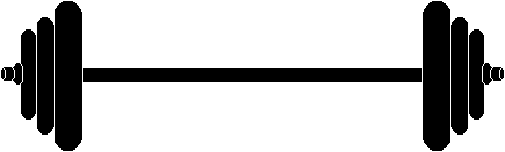 GRADES 7 - 9SUMMER STRENGTH & CONDITIONING2018MONDAY / WEDNESDAY / FRIDAY           11:00-12:15 / 8:15-9:30 AM / 11:00-12:15JUNE 11		                1ST DAY OF TRAINING 		 11:00 AM       	   	OHS wrestling/wt. rooms JULY 2 – JULY 6	    	MSHSL BLACK-OUT DATE                 NO TRAINING!!JULY 9			RESUME TRAINING		11:00 AM		OHSAUGUST 3		LAST DAY OF TRAINING (7-9)	11:00 AM		OHSTHERE WILL BE NO PRE / POST TESTING!!NOTES:  There is no need to inform me if you are unable to make a session(s), (ex. ill, vacation, etc.) attendance will not be taken.  The first 20-30 minutes of each workout will be focused on flexibility, balance, foot speed/quickness, change of direction, core stability and explosion; the following 45+ minutes will be developing Strength/Endurance through various lifts and exercises in the weight room.  Developing proper lifting technique will be emphasized.  Session limited to the first 50 registrants.  DEADLINE: May 18th 2018 (The cost after deadline is $95.00)   No refunds.REGISTRATION FORM – HUSKIES GIRL POWERAthlete’s name:___________________________________  Grade fall of 18’____________  Address___________________________________Women’s T-Shirt size:_________ Emergency #________________  Parent/Guardian name:___________________________________________Make $85.00 check payable to Jerry Eggermont and return with registration form to: 1115 Esther Lane Owatonna MN 55060 or drop of at OHS Wt. Rm.In consideration of your accepting this entry, I hereby, for myself, my heirs, executors, and administrators, waive any and all rights and claims for damages I may have against Jerry Eggermont and the Owatonna Public Schools, their representatives, successors, and assigns for any and all injuries suffered by me or my child while a participant or spectator at the activity indicated above._________________________________________ Signature of parent/guardian          		______________________________ Date